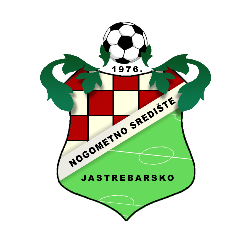 Nogometno središte JastrebarskoVladka Mačeka 2  Tel/fax  6281-34403.08.2020.POZIVNA PLENUM  KLUBOVA 2. ŽNL ZAPAD SENIORI :SENIORI 2. ŽNL ZAPAD SEZONA 2020/2021Plenum će se održati  11.08.2020. (UTORAK) u Gorici Svetojanskoj prostorije NK Sveta Jana (društveni dom u Gorici Svetojanskoj)  sa početkom u 19,00 sati.Za plenum klubova predlaže se slijedeći dnevni red:Informacija povjerenika o prekidu prvenstva sezone 2019/2020Priprema za sezonu jesen   2020/2021 izvlačenje natjecateljskih brojeva      3.   RaznolikoJastrebarsko 30.07.2020.                                                                                                                 Povjerenik  za natjecanje:                                                                                           Nedjeljko Kozlovac  v.r